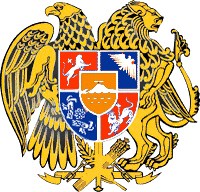 ՀԱՅԱՍՏԱՆԻ ՀԱՆՐԱՊԵՏՈՒԹՅԱՆՀԱՇՎԵՔՆՆԻՉ ՊԱԼԱՏՈ Ր Ո Շ ՈՒ Մ2024 թվականի ապրիլի 12- ի թիվ 38– ԼՀԱՇՎԵՔՆՆԻՉ ՊԱԼԱՏԻ «ՀԱՇՎԵՔՆՆԻՉ ՊԱԼԱՏԻ ԳՈՐԾՈՒՆԵՈՒԹՅՈՒՆ ԵՎ ՀԱՇՎԵՔՆՆՈՒԹՅԱՆ ԻՐԱԿԱՆԱՑՄԱՆ ԾԱՌԱՅՈՒԹՅՈՒՆՆԵՐ» ՄԻՋՈՑԱՌՄԱՆ ԾԱԽՍԵՐԻ ՓՈՓՈԽՎԱԾ ՆԱԽԱՀԱՇԻՎԸ ԵՎ ՀԱՇՎԵՔՆՆԻՉ ՊԱԼԱՏԻ ՊԱՐԳԵՎԱՏՐՄԱՆ ՖՈՆԴԵՐԻ ՄԵԾՈՒԹՅՈՒՆԸ ՀԱՍՏԱՏԵԼՈՒ  ՄԱՍԻՆՂեկավարվելով «Հաշվեքննիչ պալատի մասին» Հայաստանի Հանրապետության օրենքի 16-րդ հոդվածի 9-րդ մասի 7-րդ կետով Հաշվեքննիչ պալատը     Ո Ր Ո Շ ՈՒ Մ Է.1. Հաստատել, «Հաշվեքննիչ պալատի գործունեություն և հաշվեքննության իրականացման ծառայություններ» միջոցառման փոփոխված նախահաշիվը 1,056,063.7 հազ. դրամ գումարի չափով՝ պակասեցնելով «Աշխատողների աշխատավարձեր և հավելավճարներ» 4111 հոդվածից 19,322.0 հազ. դրամ, ավելացնելով «Պարգևատրումներ, դրամական խրախուսումներ և հատուկ վճարներ» 4112 հոդվածին, համաձայն հավելված 1-ի:       2. Հաստատել, 2024 թվականի մարտ ամսվա համար Հաշվեքննիչ պալատի (այսուհետև՝ Պալատ) անդամների և աշխատակիցների պարգևատրման ֆոնդի մեծությունը, «Պալատի անդամների պարգևատրման» ենթաֆոնդի հաշվարկման գործակիցը, «Պալատի անդամների պարգևատրման», «Պալատի գլխավոր քարտուղարի և կառուցվածքային ստորաբաժանման մեջ չընդգրկված աշխատակիցների պարգևատրման» և «Պալատի կառուցվածքային ստորաբաժանումների պարգևատրման» ենթաֆոնդերի չափերը համաձայն հավելված 2-ի:3. Պալատի անդամների պարգևատրման չափերը հաշվարկել «Պալատի անդամների պարգևատրման» ենթաֆոնդի ձևավորման՝ Պալատի յուրաքանչյուր անդամի մասնաբաժնի տոկոսային հարաբերակցությամբ:ՀԱՇՎԵՔՆՆԻՉ ՊԱԼԱՏԻ                                                   ՆԱԽԱԳԱՀ                                                    ԱՏՈՄ ՋԱՆՋՈՒՂԱԶՅԱՆ